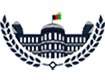 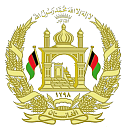 بورد تعیینات خدمات ملکید انرژی و اوبو وزارت د ملکي خدمتونو بستونو لپاره د آزمویني غوښتنلیکفورم درخواستی امتحان بست های خدمات ملکی وزارت انرژی و آبددې فورم سره خپل د تحصیل، کاري تجربي تایید شوي اسناد او د تذکري کاپی ضمیمه کړی/ با این فورم اسناد تحصیلی تجارب کاری تایید شده و کاپی تذکرۀ خویش را ضمیمه نماید.یادداشت: اسناد تحصیلی باید تایید شده وزارت تحصلات عالی باشد. تجارب کاری در صورتی‌که دولتی باشد، فورم خلص سوانح تایید شده که بیشتر از شش ماه نگذشته باشد و در صورتی‌که تجارب کاری در سکتور خصوصی/موسسات باشد، کاپی قرارداد کار ضمیمه شود. از ارسال تصدیق نامه ها، تقدیرنامه ها و سایر اسناد اضافی جداً خودداری نماید./ تحصیلي اسناد مو بابد د لوړو زده کړو وزارت لخوا تایید سوي وي. کاري تجربه که مو چیري په دولتي ارګان کي وي نو باید خلص سوانح مو چي تر شپږو میاشتو زړې نه وي ضمیمه کړی او که مو چیري په خصوصي سکتور یا هم موسیساتو کي کار کړی وي د قرارداد کاپي مو ضمیمه کړی. د تقدیر نامو، ستاینلیکونو او نورو غیري اړین اسنادو له رالیږلو څخه لطفا ډډه وکړی. دا فورمه تر ډکولو وروسته د خپلو تحصیلي او کاري تجربې د اسناد سره یوځای همزمانه پر دې ایمیلونو راولیږی (csc.mew@iarcsc.gov.af; hr.mew84@gmail.com​). ستاسو اسنادونه باید تر ۵  ام بی (5Mb) زیات نوی/ این فورم را بعد از خانه پری و ضمیمه نمودن اسناد تحصیلی و تجربه کاری همزمان به این ایمیل آدرس ها                             csc.mew@iarcsc.gov.af; hr.mew84@gmail.com)​) ژمنه کوم چې په دې فورمه کې درج شوي مالومات سم دي او که چیرې ناسم ثابت شي، د قانون پر بنسټ ځواب ورکوونکی‌یم.تعهد می‌سپارم که اطلاعات ثبت‌شده در این فورم، درست است و اگر خلاف آن ثابت شود، بر بنیاد قانون پاسخ‌گو خواهم بود.با احتراملاسلیک/ امضاءرهنمود تسلیم دهی فورم درخواستی و اسناد مورد نیازهر گاه کاندیدان بست های خدمات ملکی بست های نظامی و غیر خدمات ملکی در جریان پروسه تعینات با استفاده از واسطه تقرر شان اقدام نمایند ، از اشتراک در پروسه رقابتی همان بست محروم میگردند.کاندیدان محترم موارد ذیل را بطور جدی مدنظر بگیرند: با این فورم اسناد تحصیلی، تجارب کاری تایید شده، کاپی تذکرۀ و فورم TIN خویش را ضمیمه نماید.یاداشت:اسناد تحصیلی باید تایید شده وزارت تحصلات عالی باشد. تجارب کاری در صورتی‌که دولتی باشد، فورم خلص سوانح تایید شده که بیشتر از شش ماه نگذشته باشد و در صورتی‌که تجارب کاری در سکتور خصوصی/موسسات باشد، کاپی قرارداد کار که توسط مراجع ذیربط تائید شده باشد و فورم مالیه دهی (TIN)  ضمیمه شود. از ارسال تصدیق نامه ها، تقدیرنامه ها و سایر اسناد اضافی جداً خودداری نماید.لطف نموده در فورم مخصوص کاریابی عنوان پست مورد نظر خود را مشخص نمائید. در صورت مشخص نبودن پست فورم ارسالی شما باطل محسوب میگردد.کاپی تذکره تابعیت که سن 18 سالگی را تکمیل کرده باشد.    قبل از خانه پری فورمه کاریابی در انتخاب بست مورد نظر ، با در نظر داشت شرایط آن دقت نمائید زیرا از تبدیلی بست و فورمه های خانه پری شده قبل از قبل معذرت خواسته میشود.ضم نمودن کاپی یکی از اسناد تحصیلی که در بست درخواست شده شما ذکر شده باشد مانند: ( شهادت نامه ، دیپلوم، ترانسکریپ و یا استعلام که تائید شده وزارت محترم تحصیلات عالی باشد)تقدیر نامه ، تصدیق نامه ، تحسین نامه از پوهنتون های خصوصی و دولتی سند تحصیلی شده نمیتواند.اسناد تحصیلی متقاضیان که در خارج از کشور تحصیل نموده باشند باید از طرف  ریاست انسجام امور اکادمیک وزارت تحصیلات عالی افغانستان تائید و مکتوب تائیدی اسناد ضم فورمه درخواستی گردد. تجربه کاری پارت تایم (part time) قابل قبول نمیباشد.در صورت داشتن تجربه کاری دولتی باید خلص سوانح خویش را ضم فورمه کاریابی خویش نمائید.درصورتیکه تجربه کاری در موسسات غیر دولتی داخلی و یا خارجی داشته باشید ارائه کاپی قرار داد کار ، فورمه مالیه دهی) TIN) و تائیدی شرکت از اداره محترم آیسا یا وزارت اقتصاد.درصورتیکه تجربه کاری در ادارات دولتی داشته باشید خلص سوانح که تائید ریاست منابع بشری همان اداره شده باشد ضم اسناد نمائید.معاش کارمندان موسسات و یا شرکت های خصوصی باید مطابق ماده 62 قانون کارکنان خدمات ملکی باشد.متقاضی که دارای تجربه کاری خارج از کشور میباشند مکلف اند تا تجربه کاری شان از طرف نماینده گی سیاسی جمهوری اسلامی افغانستان(سفارت و یا کنسولگری) تائید شده باشد. نفی هرگونه واسطه توسط کاندید یا توسط شخص دیگر به نفع کاندید در پروسه استخدام، در صورت استفاده از واسطه کاندید از پروسه استخدام اخراج میگردد.در صورتیکه فورمه را به صورت الکترونیکی خانه پری و ارسال مینمائید باید تمام اسناد خویش را در یک فایل PDF گنجانیده و به ایمیل آدرس مسئول بخش وزارت انرژی و آب ارسال نمایند .HR email: hr.mew84@gmail.comهرگاه اسناد توسط کاندید طور ناقص ارائه شده باشد کاندید واجد شرایط شناخته نشده و از روند استخدام  حذف میگردد.نوت: فورمه های کاریابی بعد از ختم معیاد معینه اعلان بذیرفته نمیشود.د دندي انتخاب/ انتخاب وظیفهد دندي انتخاب/ انتخاب وظیفهد دندي انتخاب/ انتخاب وظیفهد دندي انتخاب/ انتخاب وظیفهد دند‌ي عنوان/ عنوان بستاداره / وزارتځای/ موقعیتد ولایت نوم/ اسم ولایتمرکز        ولایت    بست   1       2       3      4     5     6      7      8      1       2       3      4     5     6      7      8      1       2       3      4     5     6      7      8   شخصي معلومات/ معلومات شخصیشخصي معلومات/ معلومات شخصیشخصي معلومات/ معلومات شخصیشخصي معلومات/ معلومات شخصینوم/ نامد پلار نوم/ نام پدرتخلصد تذکرې شمیره/ شمارۀ تذکرهملیتد زېږېدو ځای/ محل تولدولایتد زېږېدو نېټه/ تاریخ تولدد اړیکو شمیره/ شمارۀ تماس جنسیت:     نارینه/ مرد                  ښځینه/ زن د یوه خپل/قریب نوم او د اړیکو شمیرهاسم و شمارۀ تماس یکی از نزدیکانایمیل:ایمیل:دایمي پته/ آدرس دایمیدایمي پته/ آدرس دایمیدایمي پته/ آدرس دایمیاوسنۍ پته/ آدرس فعلیاوسنۍ پته/ آدرس فعلیاوسنۍ پته/ آدرس فعلیولایتولسوالیکلی/ قریهولایتولسوالیکلی/ قریهزده کړي/ تحصیلاتزده کړي/ تحصیلاتزده کړي/ تحصیلاتزده کړي/ تحصیلاتزده کړي/ تحصیلاتزده کړي/ تحصیلاتزده کړي/ تحصیلاتد زدکړو کچه/درجه تحصیلد زده کړي ځای/ مرجع تحصیلیتحصیلي رشته/ رشتۀ تحصیلید پیل‏نیټه/ سال شمولیتد پایته رسولو نیټه/ سال فراغتد نمرو فیصدۍ/فیصدی نمراتنوعیت تحصیل(روزانه/شبانه)      دوکتورا      ماستر      لیسانس      فوق بکلوریا      بکلوریادکوم ژبو سره آشنایی لری؟/ به کدام زبان ها بلدیت دارید؟دکوم ژبو سره آشنایی لری؟/ به کدام زبان ها بلدیت دارید؟دکوم ژبو سره آشنایی لری؟/ به کدام زبان ها بلدیت دارید؟دکوم ژبو سره آشنایی لری؟/ به کدام زبان ها بلدیت دارید؟دکوم ژبو سره آشنایی لری؟/ به کدام زبان ها بلدیت دارید؟ژبې/ زبان هالوستل/ خواندنلیکل/ نوشتنخبرې کول/ صحبت کردندریپښتوانگلیسید کمپیوټر مهارتونه/ مهارت های کمپیوترد کمپیوټر مهارتونه/ مهارت های کمپیوترد کمپیوټر مهارتونه/ مهارت های کمپیوترد کمپیوټر مهارتونه/ مهارت های کمپیوترد کمپیوټر مهارتونه/ مهارت های کمپیوترپروګرامونه/ برنامه هاابتدايي/ ابتداییمنځنۍ/ متوسطډیر ښه/ عالیMs WordMs ExcelMs Power PointMs AccessOther DatabaseInternetکاري تجربه/ تجربۀ کاریکاري تجربه/ تجربۀ کاریکاري تجربه/ تجربۀ کاریکاري تجربه/ تجربۀ کاریکاري تجربه/ تجربۀ کاریکاري تجربه/ تجربۀ کاریاداره/ وزارتد دندې عنوان/ عنوان وظیفهد دندې د پیل نیټه/ تاریخ شروع وظیفهد دندې د پای نیټه/ تاریخ ختم وظیفهتعداد کارمندان تحت نظارت شما مقدار معاش به افغانیستا سو د کاري اسنادو تایید مرجع/ مرجع تاییدی اسناد کاری شما/Reference check ستا سو د کاري اسنادو تایید مرجع/ مرجع تاییدی اسناد کاری شما/Reference check ستا سو د کاري اسنادو تایید مرجع/ مرجع تاییدی اسناد کاری شما/Reference check ستا سو د کاري اسنادو تایید مرجع/ مرجع تاییدی اسناد کاری شما/Reference check ستا سو د کاري اسنادو تایید مرجع/ مرجع تاییدی اسناد کاری شما/Reference check نوم/ اسمد دندې عنوان/ عنوان وظیفهوزارت/ ادارهد آمر د تیلفون شمیرهشماره تماس آمرد برېښنالیک پته email آدرس الکترونیکی  emailپه کومي ملي ژبي غواړی چي آزموینه ورکړی؟/ به کدام لسان ملی می‏خواهید امتحان بدهید؟               پښتو      دری 